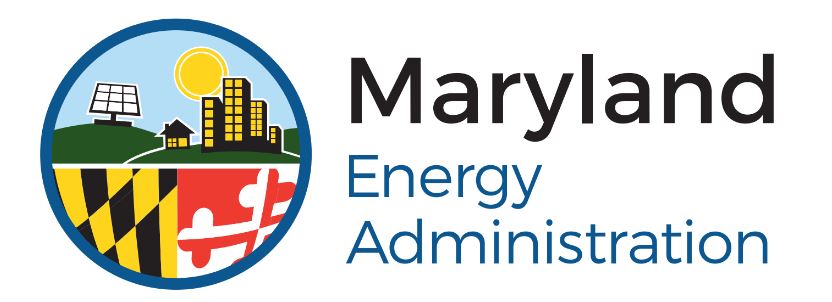 APPLICATIONFY20 Energy-to-Cash Community College ProgramThe Maryland Energy Administration (“MEA”) is pleased to provide technical, procurement, and financial support to Maryland community colleges seeking to optimize their utility expenses. The Energy-to-Cash program provides successful applicants with a grant of up to $20,000 for pursuing energy improvements in their campus facilities. Recipients may apply grant proceeds to either (1) obtain an energy audit that identifies energy-saving opportunities and the cost-benefit of each, or (2) employ the grant as a capital subsidy to any energy improvement project actually installed. All terms and conditions are contained in a memorandum of understanding ratified by the participating college and the Maryland Energy Administration.  See the program website for a model MOU and more details:https://energy.maryland.gov/govt/Pages/CommunityCollegeEnergy.aspxNOTE:Funding availability is limited. Applicants will be served on a first-come, first served basis as recognized by the date of ratification of a memorandum of understanding.
Applications must be received by MEA by 5:00 p.m., March 30, 2020.
Please edit a copy of this document to include all requested information.  Print and apply the appropriate signature.  Send the completed document to:Maryland Energy AdministrationATTN: FY20 Community College Energy-to-Cash Program1800 Washington Boulevard, Suite 755Baltimore, MD 21230
Or send a scanned copy of the signed document as an email attachment to:chris.russell@maryland.gov(continued)PLEASE PROVIDE THE FOLLOWING APPLICANT INFORMATION:College’s signatory for proposed MOU:TYPE/PRINT NAME:								DATEName of college:Mailing address:COLLEGE’S POINTS OF CONTACT (name, phone, email):COLLEGE’S POINTS OF CONTACT (name, phone, email):Facilities or Engineering Director:Procurement Director:Financial Director/Controller or Business Officer:Your local utility or electric cooperative account manager: